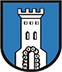 FORMULARZ ZGŁASZANIA UWAG "PLAN GOSPODARKI NISKOEMISYJNEJ DLA GMINY NOWE MIASTO NAD WARTĄ NA LATA 2022-2027"INFORMAJE O ZGŁASZAJĄCYM	*Proszę wypełnić jeżeli reprezentuje Pani/Pan konkretną instytucję/GminęUWAGI ZGŁOSZONE  DLA "PLAN GOSPODARKI NISKOEMISYJNEJ DLA GMINY NOWE MIASTO NAD WARTĄ NA LATA 2022-2027"	* Zgłaszane uwagi w formie elektronicznej w dniach: od 11 kwietnia  2022 r. do 2  maja 2022 r. bardzo prosimy wysyłać elektroniczne na adres: urzad@gmina- nowe-miasto.plIMIĘ I NAZWISKOGMINA/INSTYTUCJA/JEDNOSTKA/
PRZEDSIĘBIORSTWO*DANE DO KONTAKTULp.Rozdział/Numer Strony/Punkt do którego odnosi się uwagaObecny zapisPropozycja zmianyUzasadnienie1.2.3.4.